ГОСТ 2185-66 (СТ СЭВ 229-75) Передачи зубчатые цилиндрические. Основные параметры (с Изменениями N 1, 2, 3)
ГОСТ 2185-66*
(СТ СЭВ 229-75)

Группа Г15     
     
ГОСУДАРСТВЕННЫЙ СТАНДАРТ СОЮЗА ССРПЕРЕДАЧИ ЗУБЧАТЫЕ ЦИЛИНДРИЧЕСКИЕОсновные параметрыSpur gearings. Basic parameters
Дата введения 1968-01-01

УТВЕРЖДЕН Комитетом стандартов, мер и измерительных приборов при Совете Министров СССР 17 октября 1966 г. Срок введения установлен с 01.01.68

ПРОВЕРЕН в 1982 г.

ВЗАМЕН ГОСТ 2185-55

* ПЕРЕИЗДАНИЕ (ноябрь 1993 г.) с Изменениями N 1, 2, 3, утвержденными в апреле 1978 г., июне 1982 г., декабре 1991 г. (ИУС 6-78, 10-82, 5-92)

1. Настоящий стандарт распространяется на цилиндрические передачи внешнего зацепления для редукторов и ускорителей, в том числе и комбинированных (коническо-цилиндрических, цилиндро-червячных и др.), выполняемых в виде самостоятельных агрегатов.

Стандарт не распространяется на передачи редукторов специального назначения и специальной конструкции (авиационные, судовые, планетарные и т.п.).

Для встроенных передач стандарт является рекомендуемым. 

Стандарт полностью соответствует СТ СЭВ 229-75. 

Требования настоящего стандарта, за исключением п.5, являются обязательными.

(Измененная редакция, Изм. N 1, 3).
2. Межосевые расстояния  должны соответствовать указанным в табл.1.
3. Номинальные передаточные числа  должны соответствовать указанным в табл.2.

Таблица 1мм

Продолжение табл.1мм

Продолжение табл.1мм
Примечания:
1. 1-й ряд следует предпочитать 2-му.
2. Для изделий, производство которых освоено до 1 января 1978 г., допускается изготовление зубчатых передач с межосевым расстоянием 225 мм.


(Измененная редакция, Изм. N 1, 2).

Таблицa 2мм

Продолжение табл.2мм
Примечания:
1. 1-й ряд следует предпочитать 2-му.
2. В редукторах, которые должны быть кинематически согласованы между собой, допускается выбирать передаточные числа из ряда R40 по ГОСТ 8032-84.
3. Фактические значения передаточных чисел не должны отличаться от номинальных более чем на 2,5% при 4,5 и на 4% при 4,5.

4. Коэффициент ширины зубчатых колес  ( - ширина венца цилиндрического зубчатого колеса) следует выбирать из ряда: 0,100; 0,125; 0,160; 0,200; 0,250; 0,315; 0,400; 0,500; 0,630; 0,800; 1,0; 1,25.

Примечания:
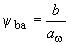 1. Численные значения ширины зубчатых колес округляются до ближайшего числа из ряда Ra 20 по ГОСТ 6636-69.
2. Ширина канавки для выхода режущего инструмента в шевронных зубчатых колесах включается в величину .
3. При различной ширине венцов сопряженных цилиндрических зубчатых колес значение относится к более узкому из них.


3, 4. (Измененная редакция, Изм. N 2).
5. Для двух- и трехступенчатых несоосных редукторов общего назначения рекомендуются отношения межосевых расстояний тихоходной ступени к быстроходной в пределах 1,25-1,4.

(Измененная редакция. Изм. N 3).

ПРИЛОЖЕНИЕ (Исключено, Изм. N 3).

1-й ряд40-50-63-80-100-125-160-2-й ряд-----71-90-112-140-1801-й ряд200-250-315-400-500-630-800-2-й ряд-224-280-355-450-560-710-9001-й ряд1000-1250-1600-2000-2500---2-й ряд-1120-1400-1800-2240----1-й ряд1,0-1,25-1,6-2,0-2,5-3,152-й ряд-1,12-1,4-1,8-2,24-2,8-1-й ряд-4,0-5,0-6,3-8,0-10-12,52-й ряд3,55-4,5-5,6-7,1-9,0-11,2-